HEALTH CENTER YOUTH SURVEYSS#1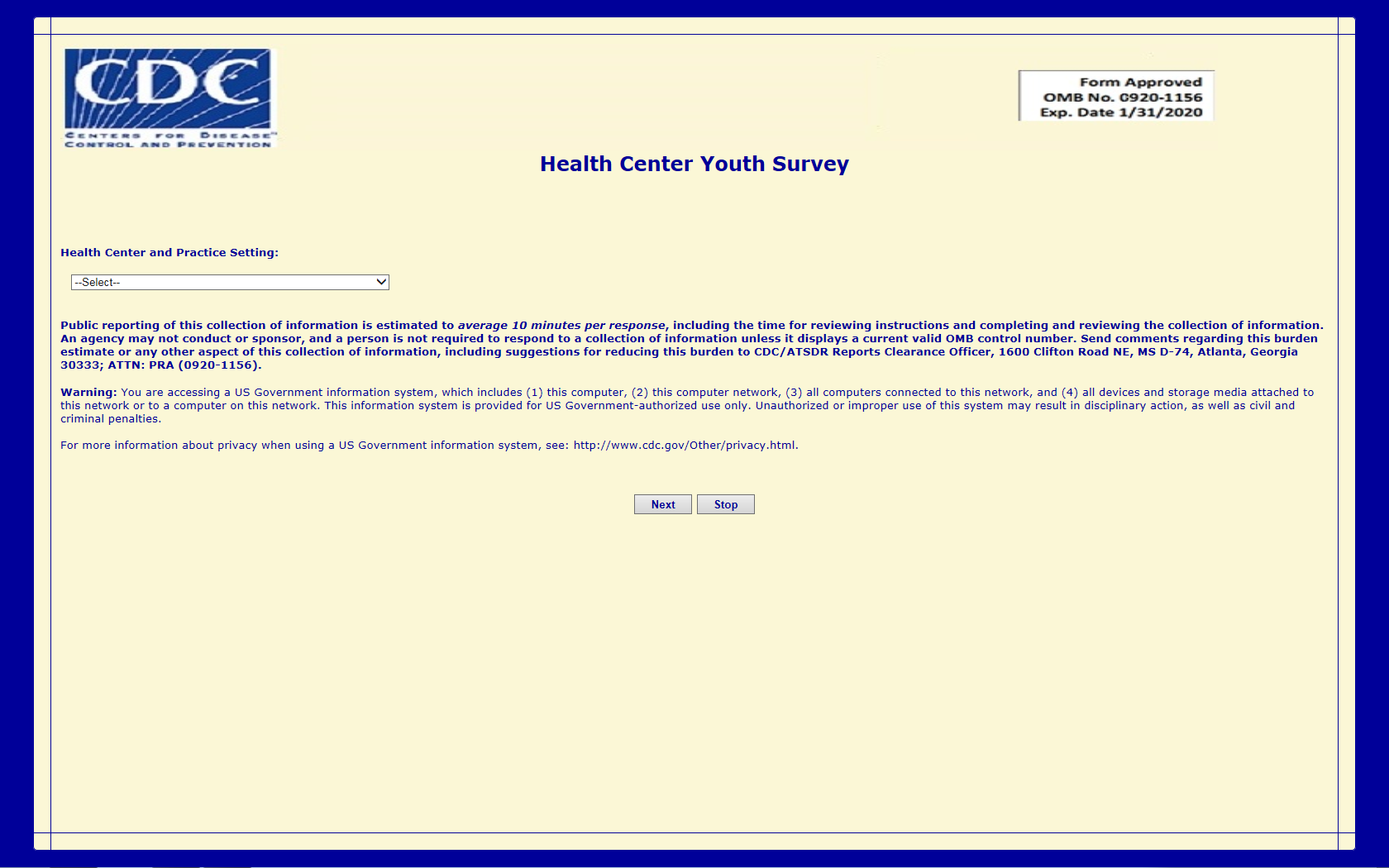 SS#2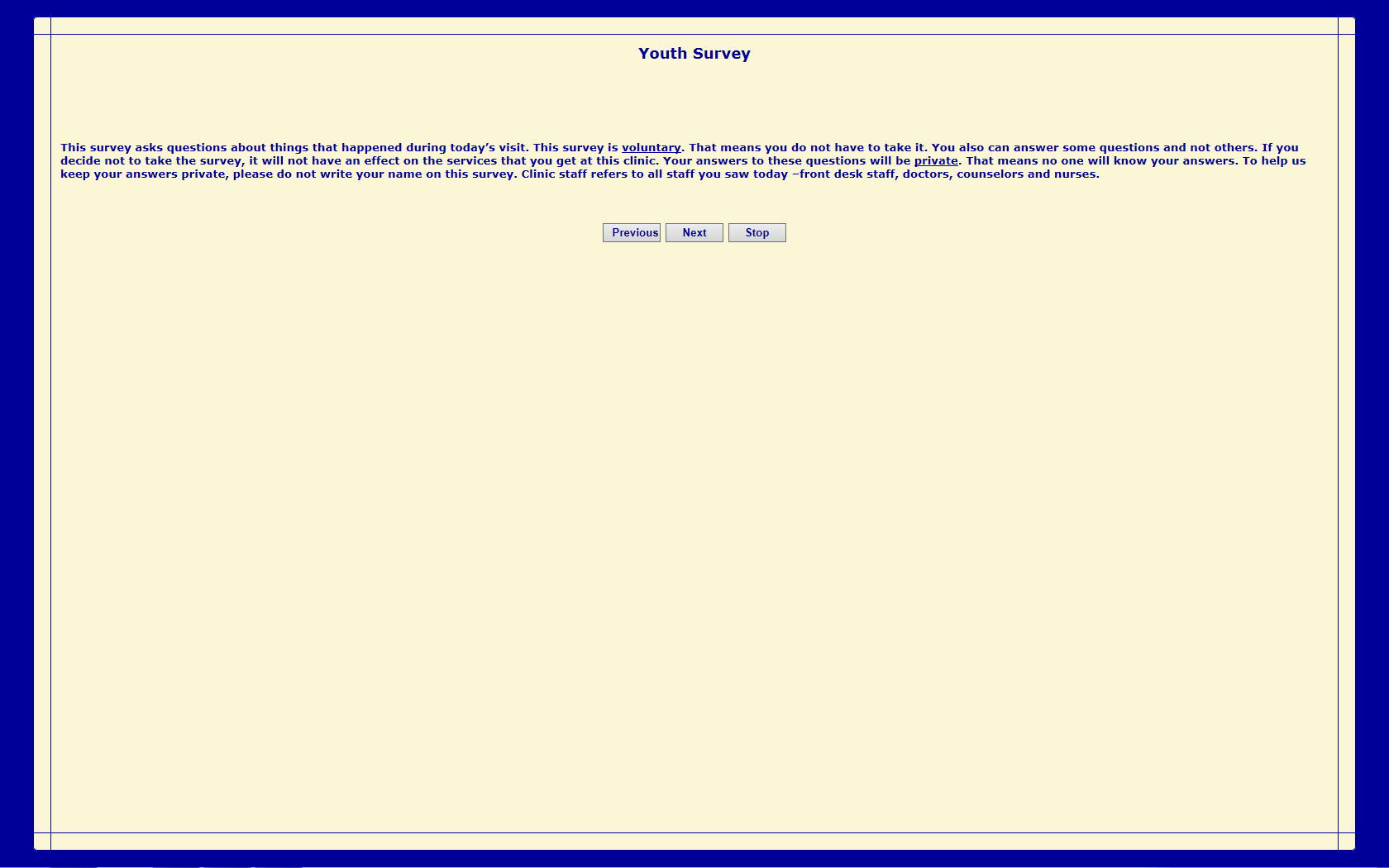 SS#3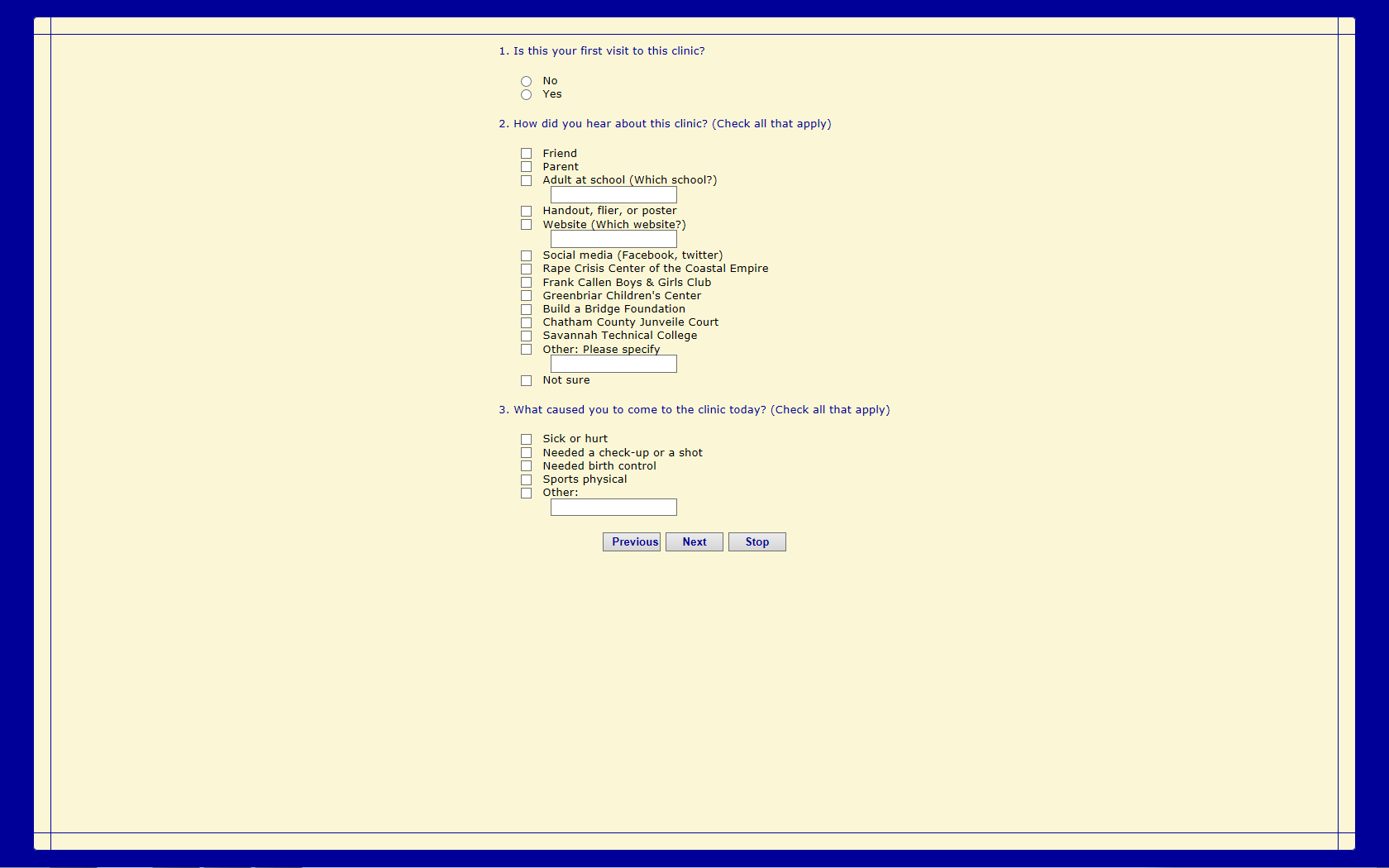 SS#4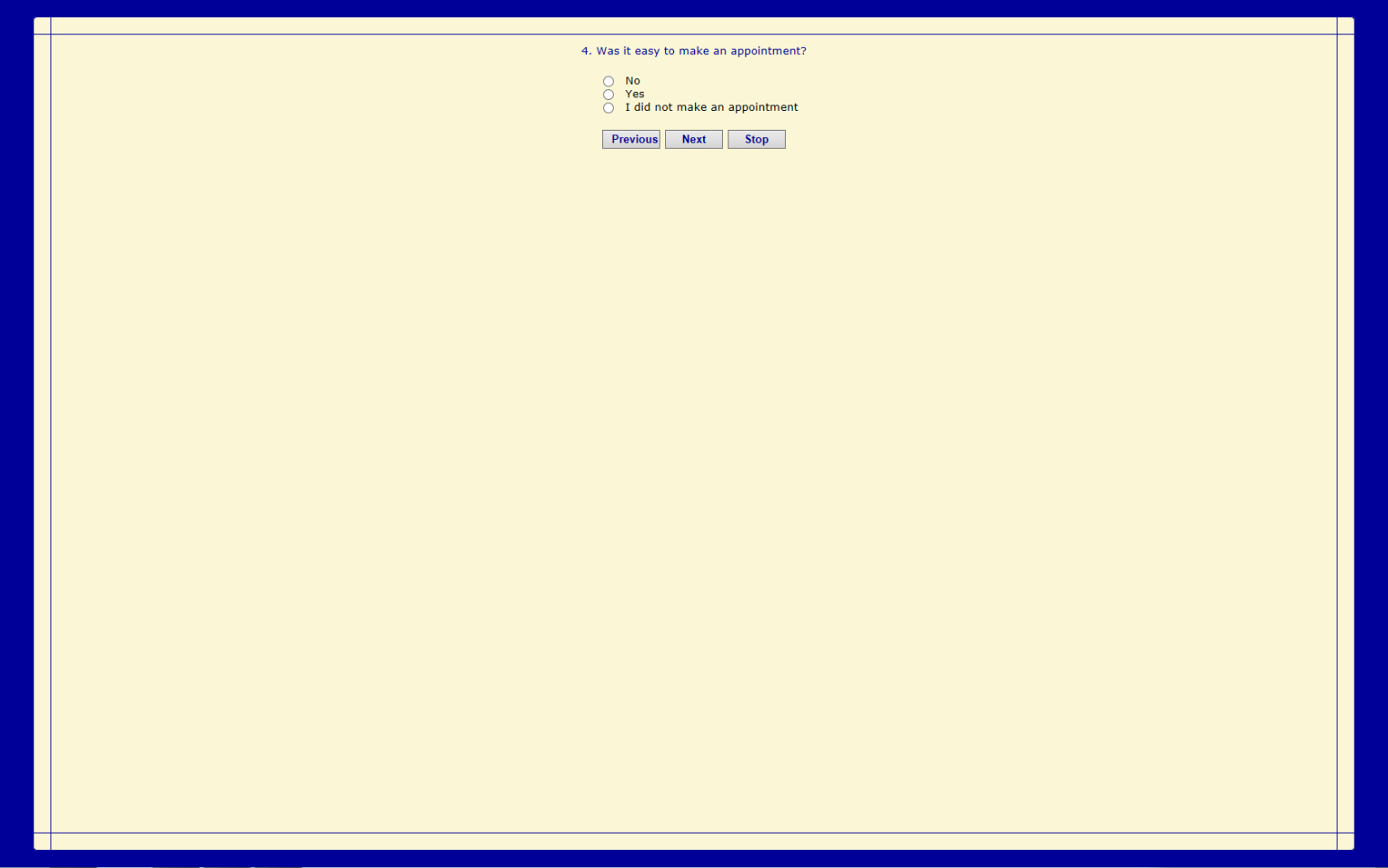 SS#5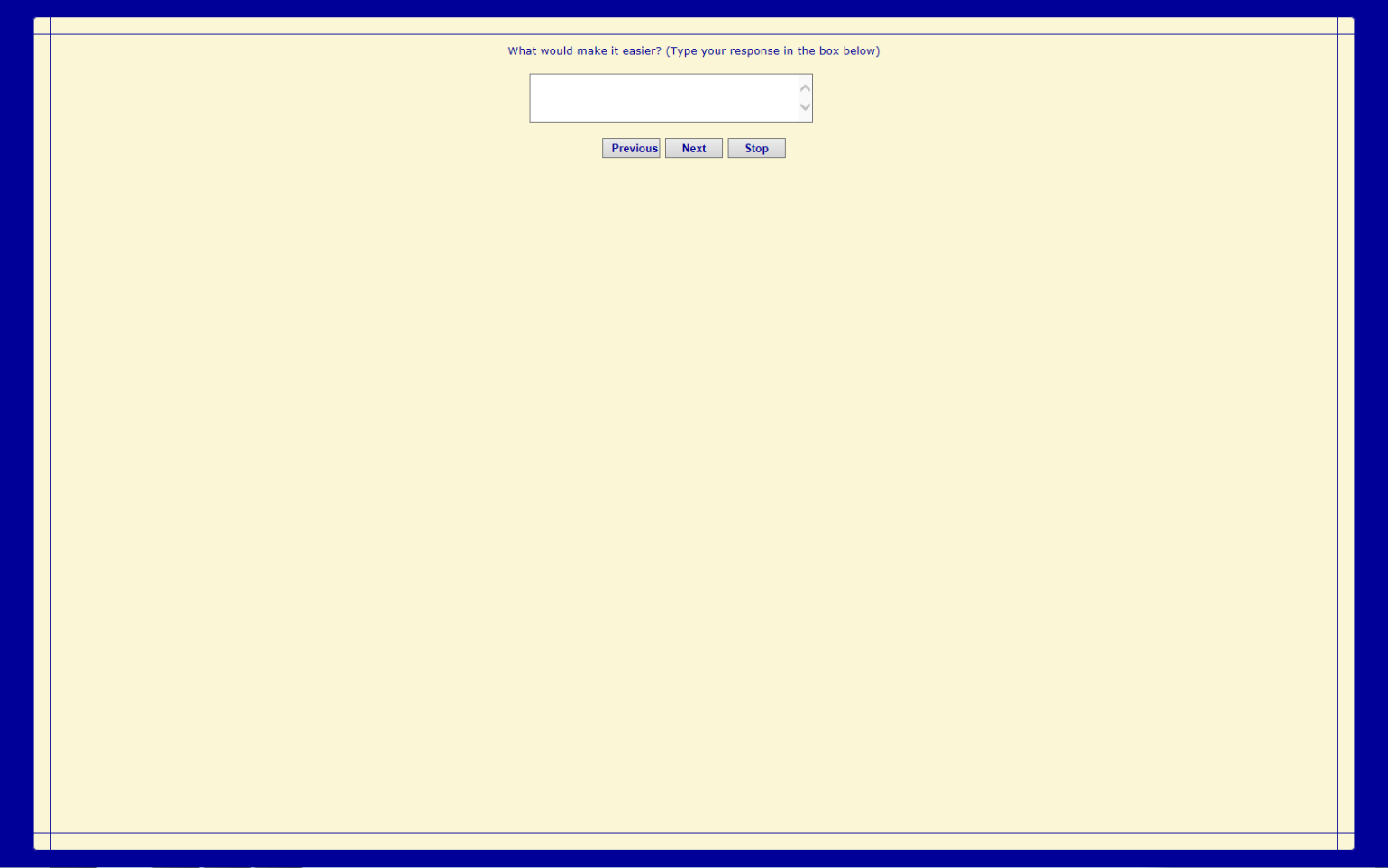 SS#6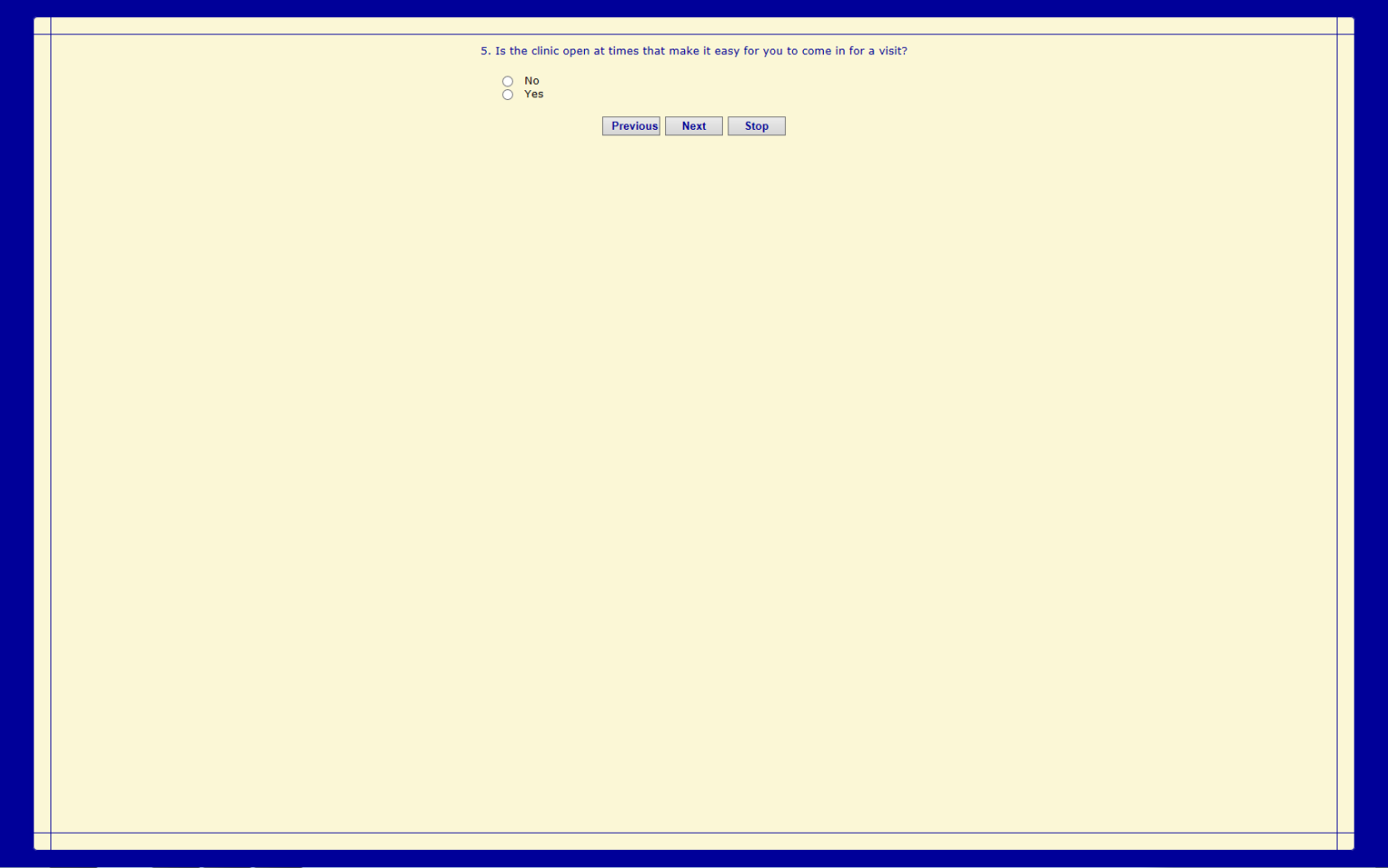 SS#7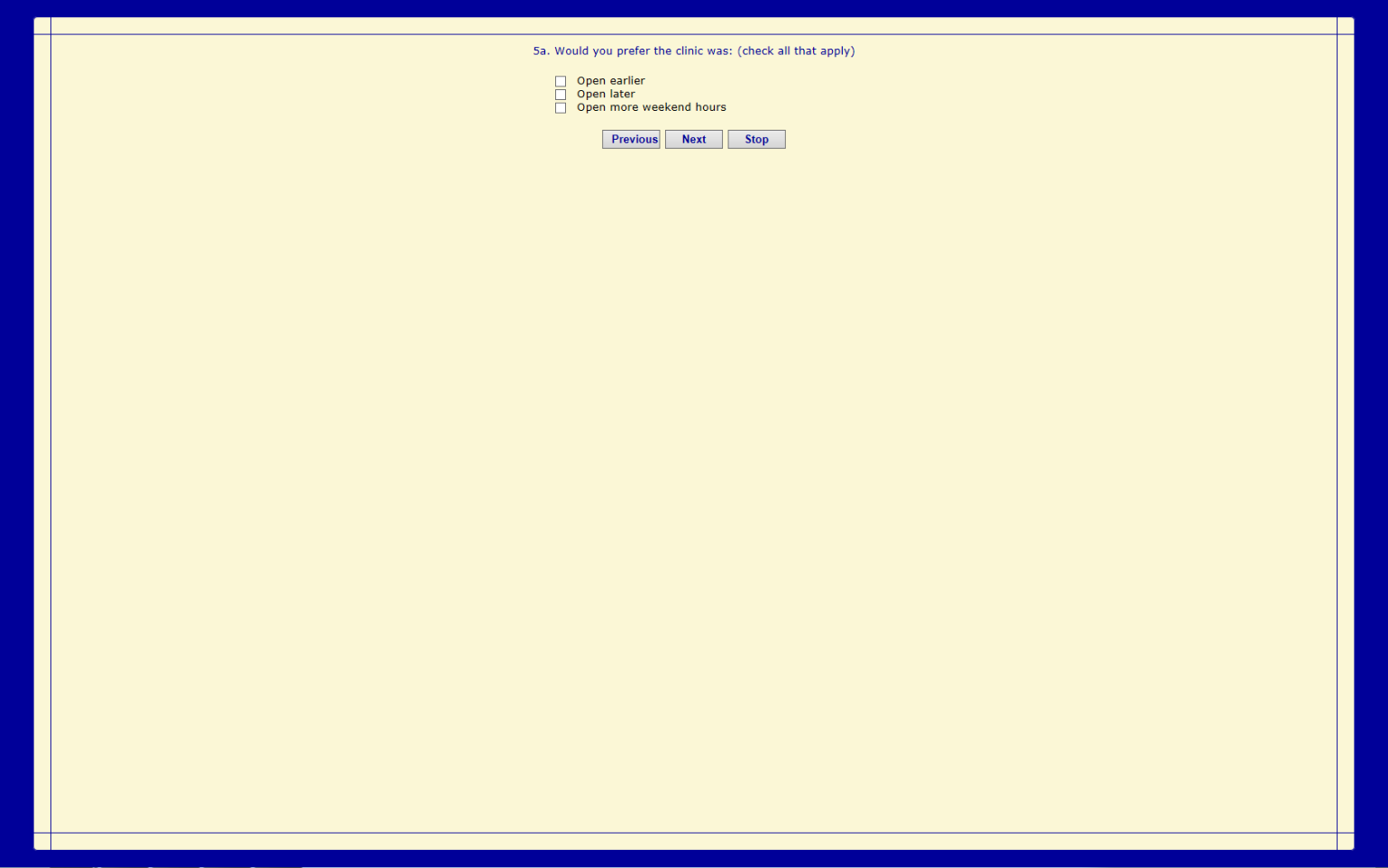 SS#8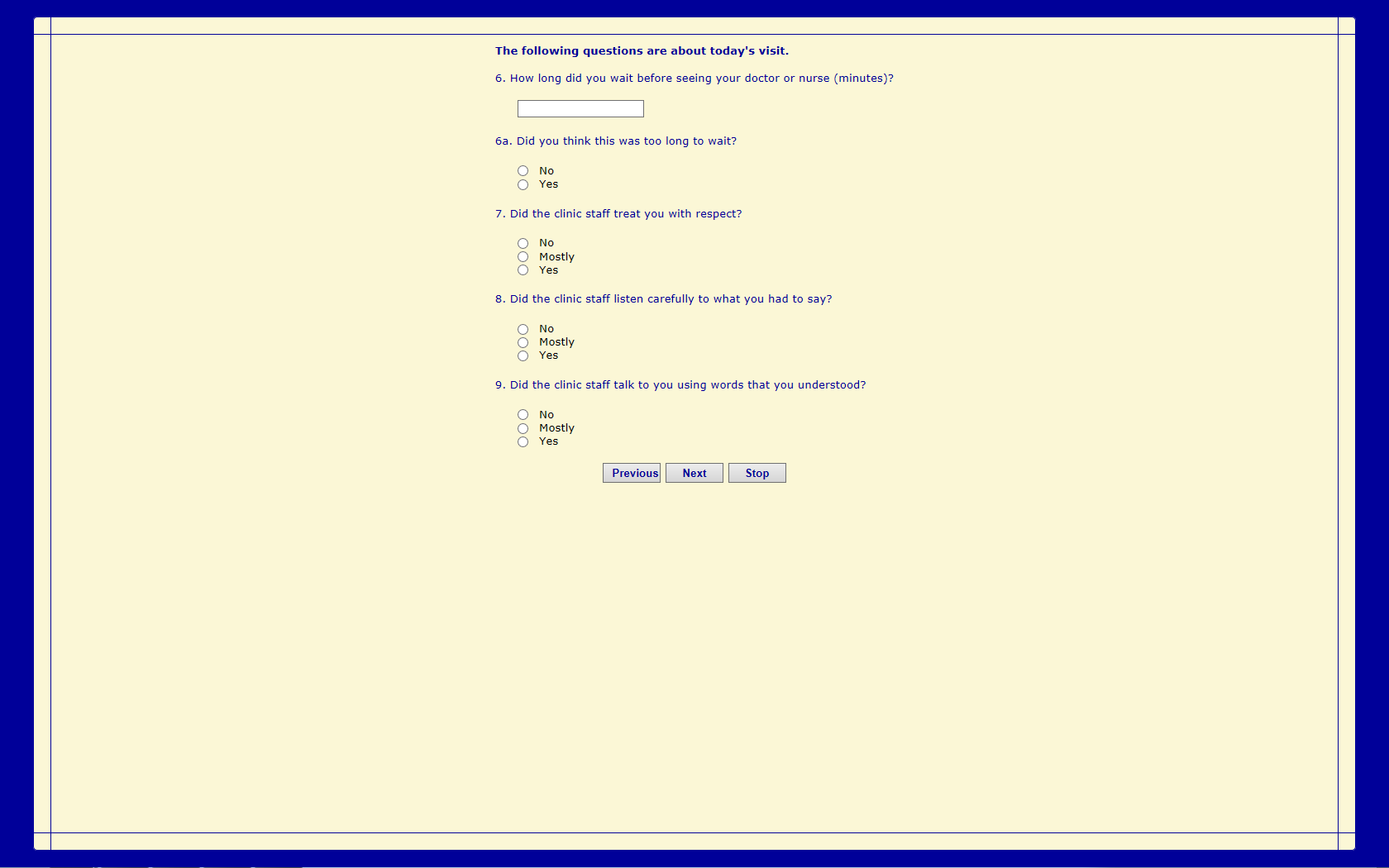 SS#9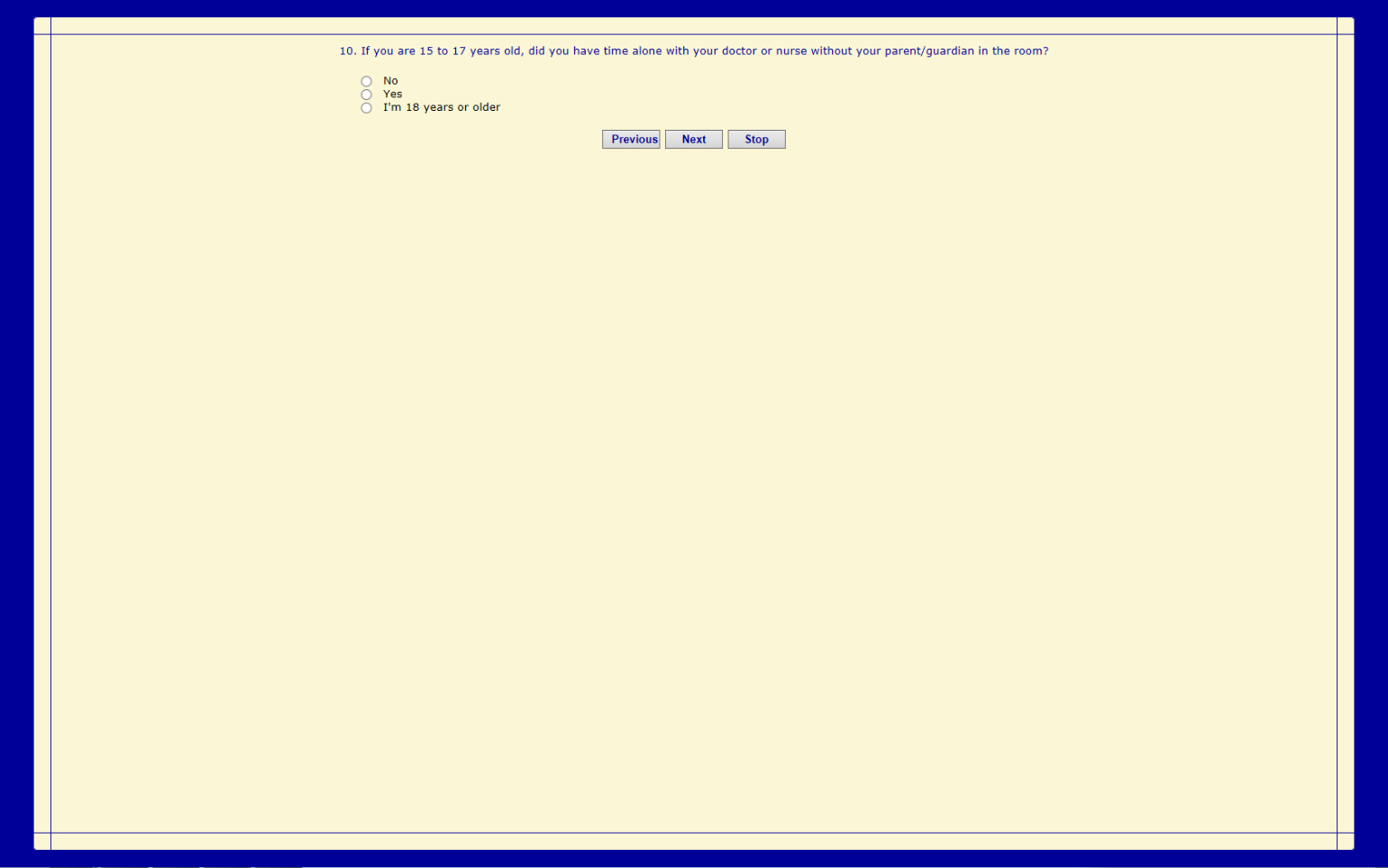 SS#10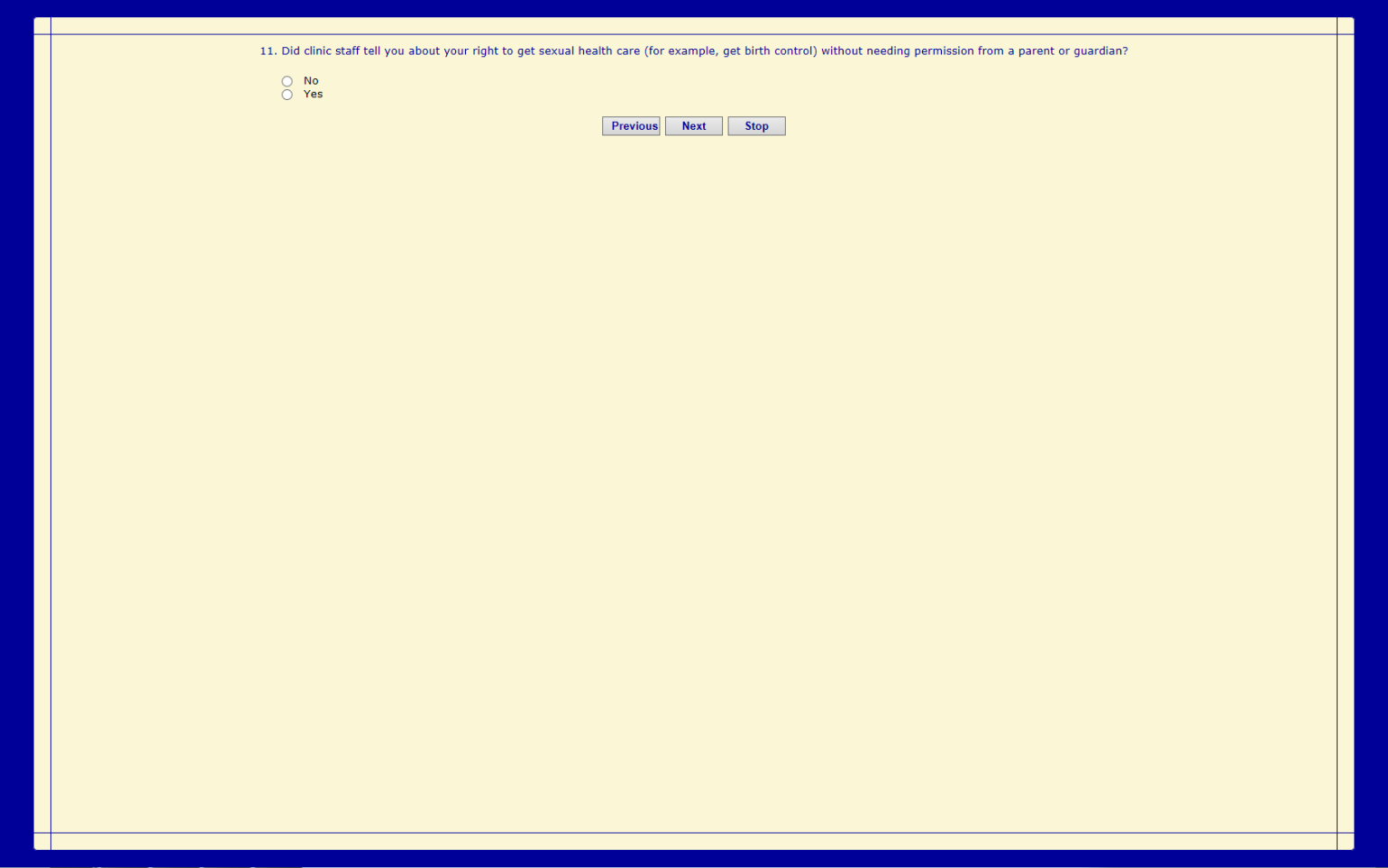 SS#11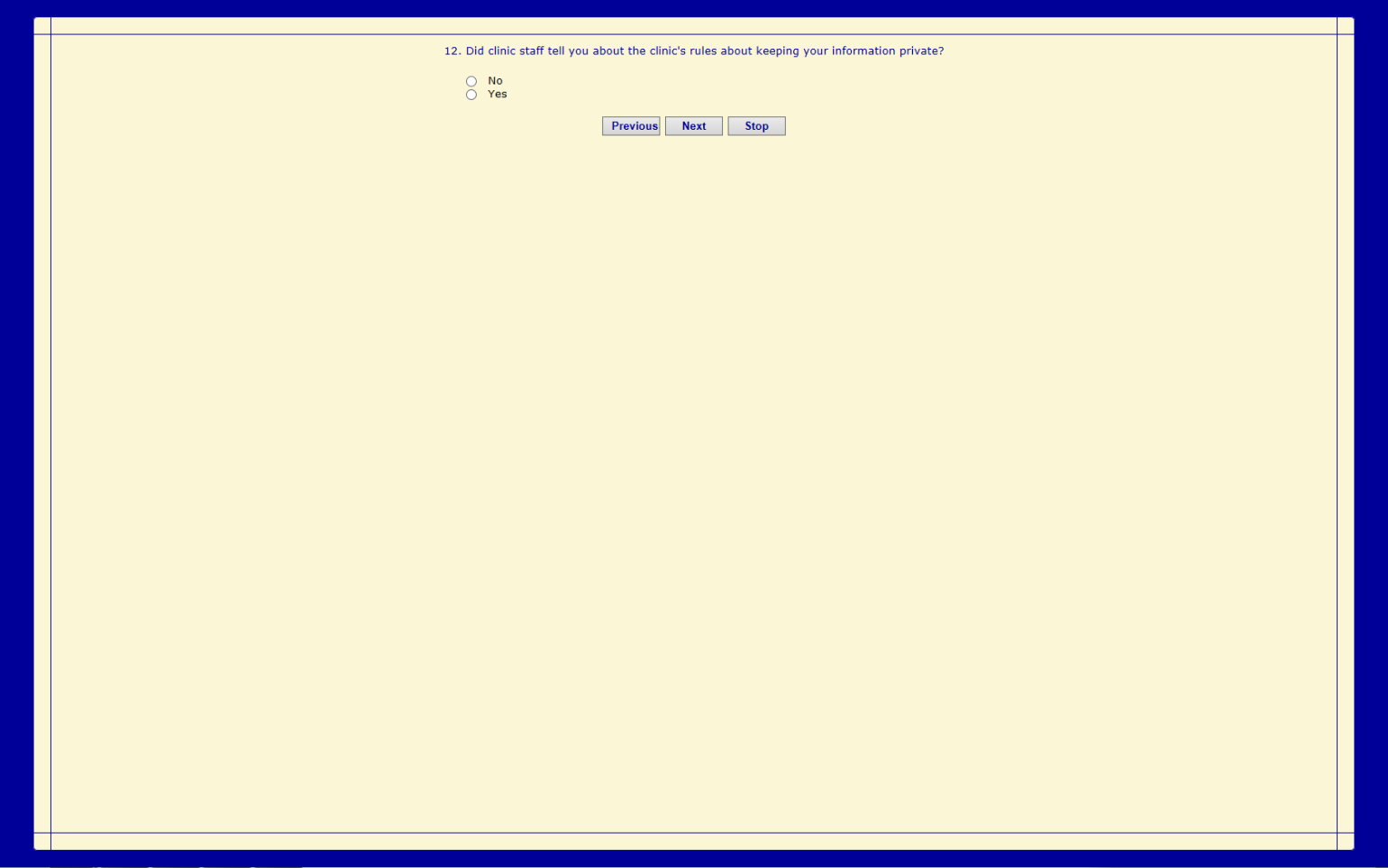 SS#12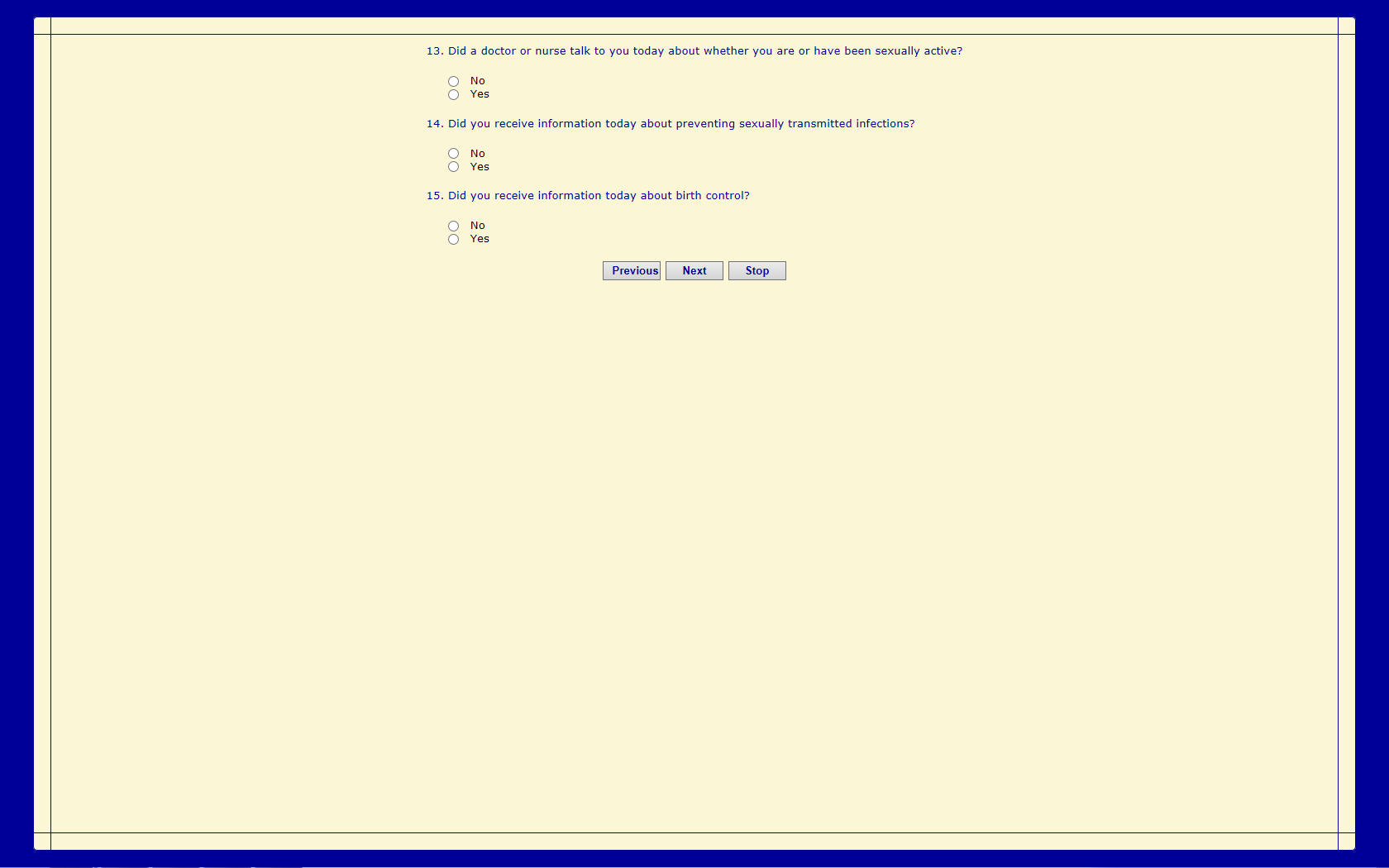 SS#13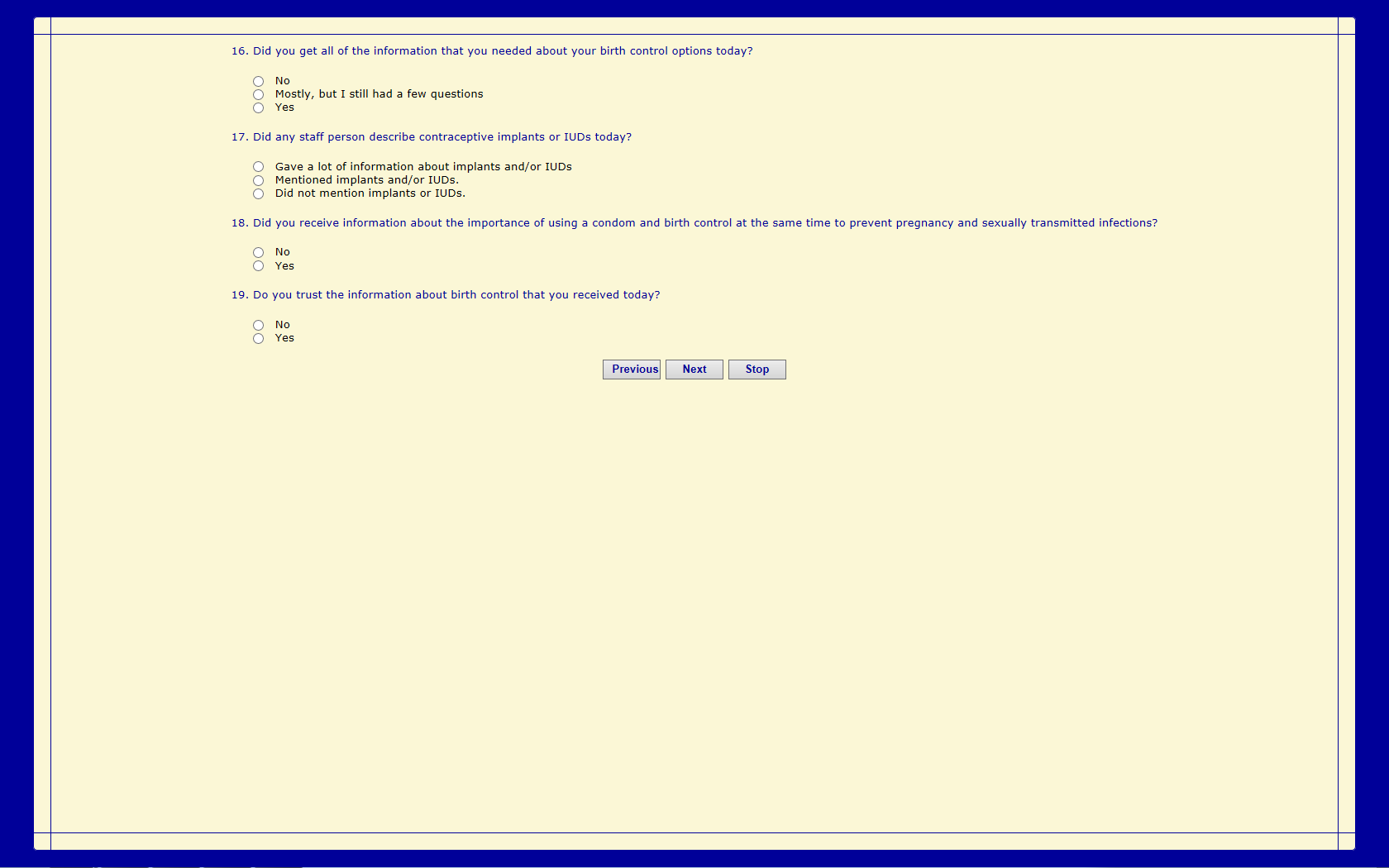 SS#14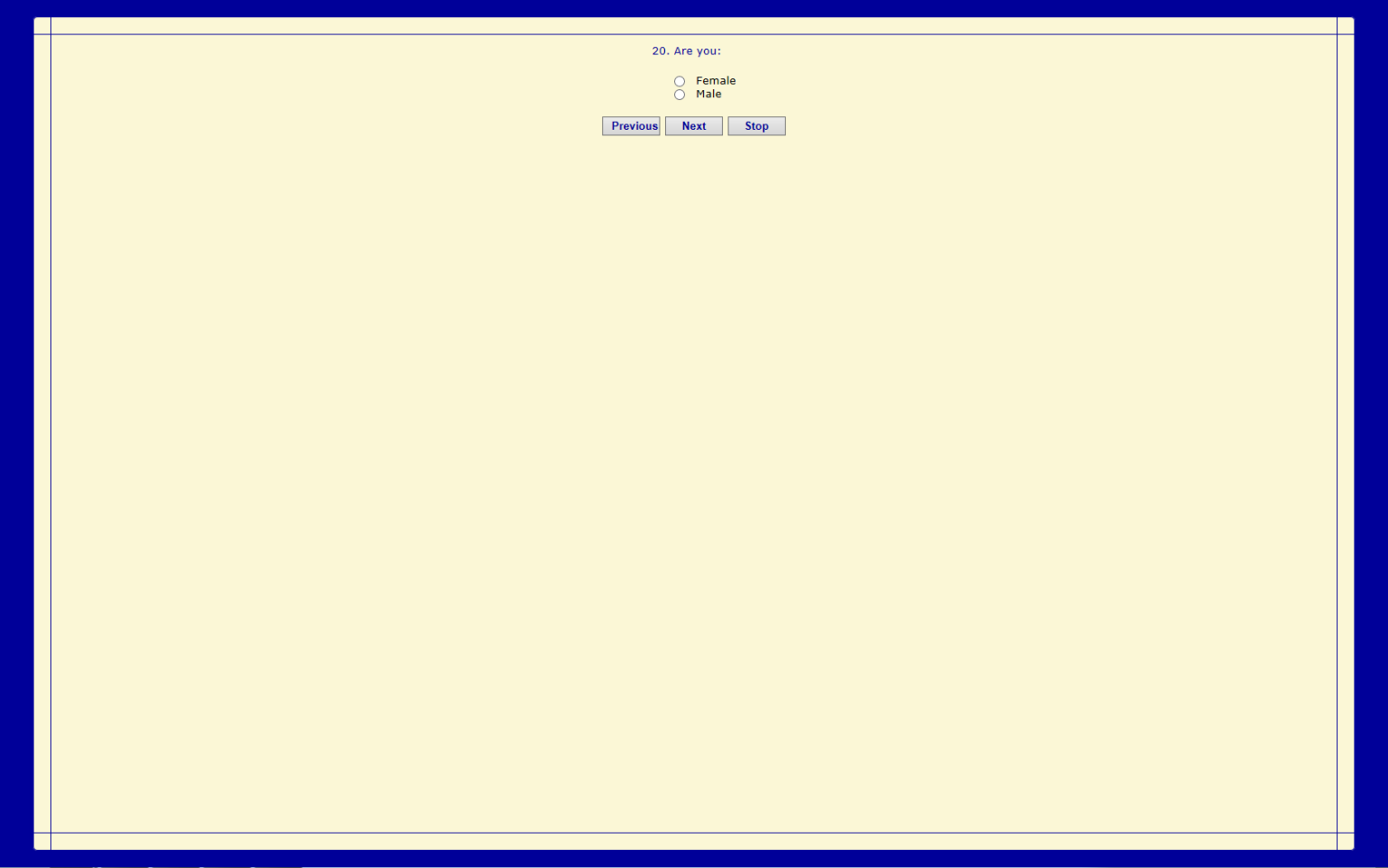 SS#15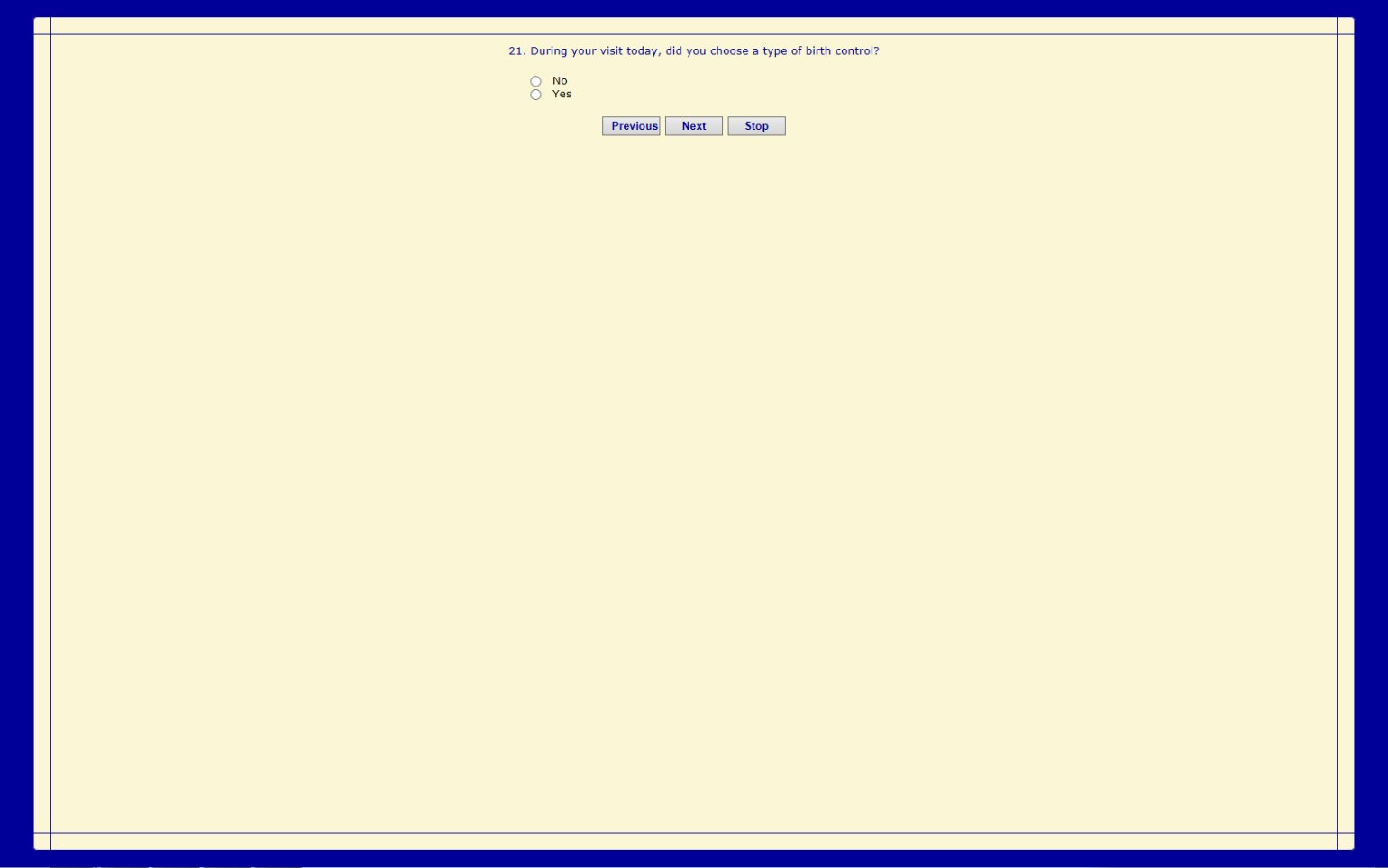 SS#16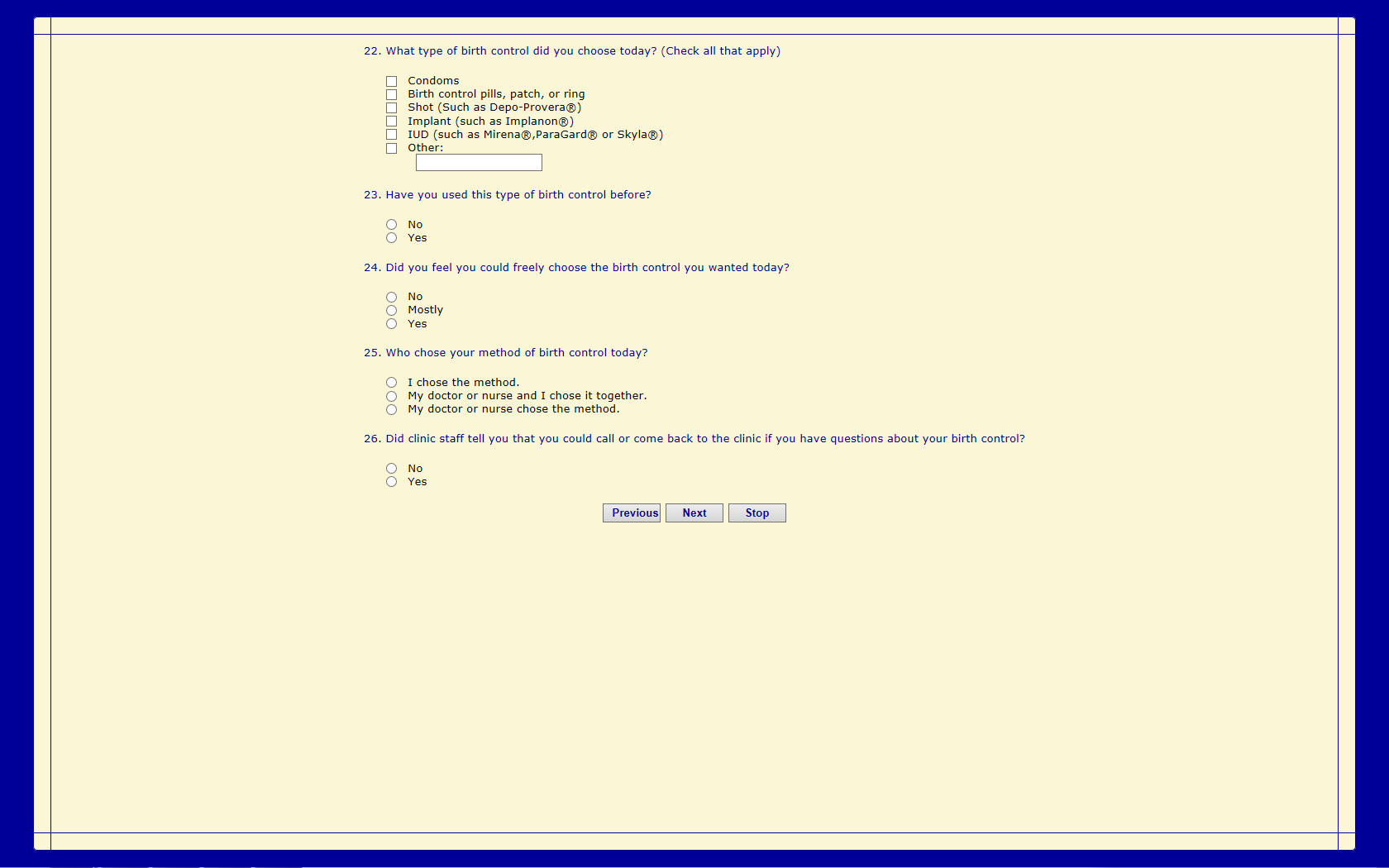 SS#17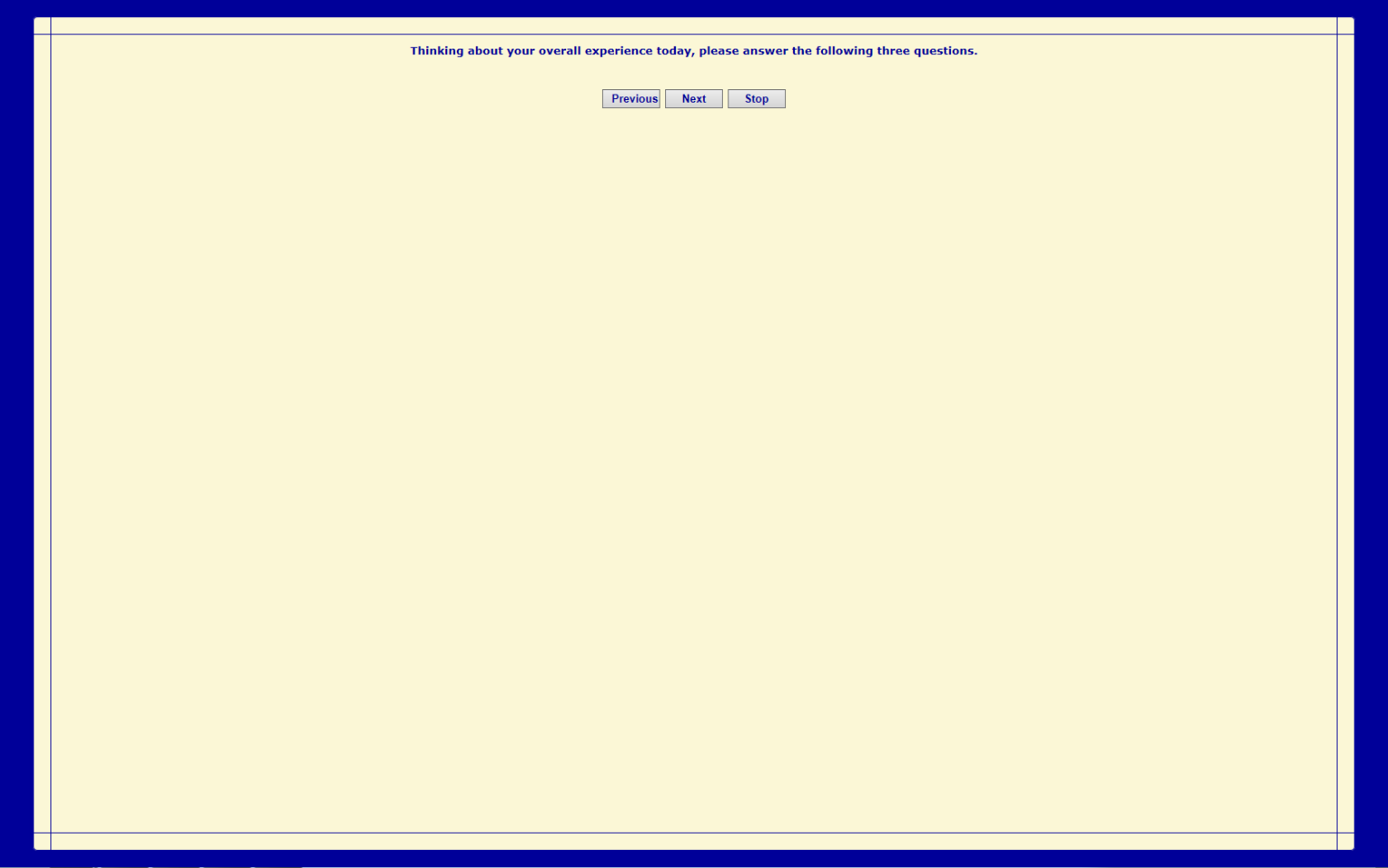 SS#18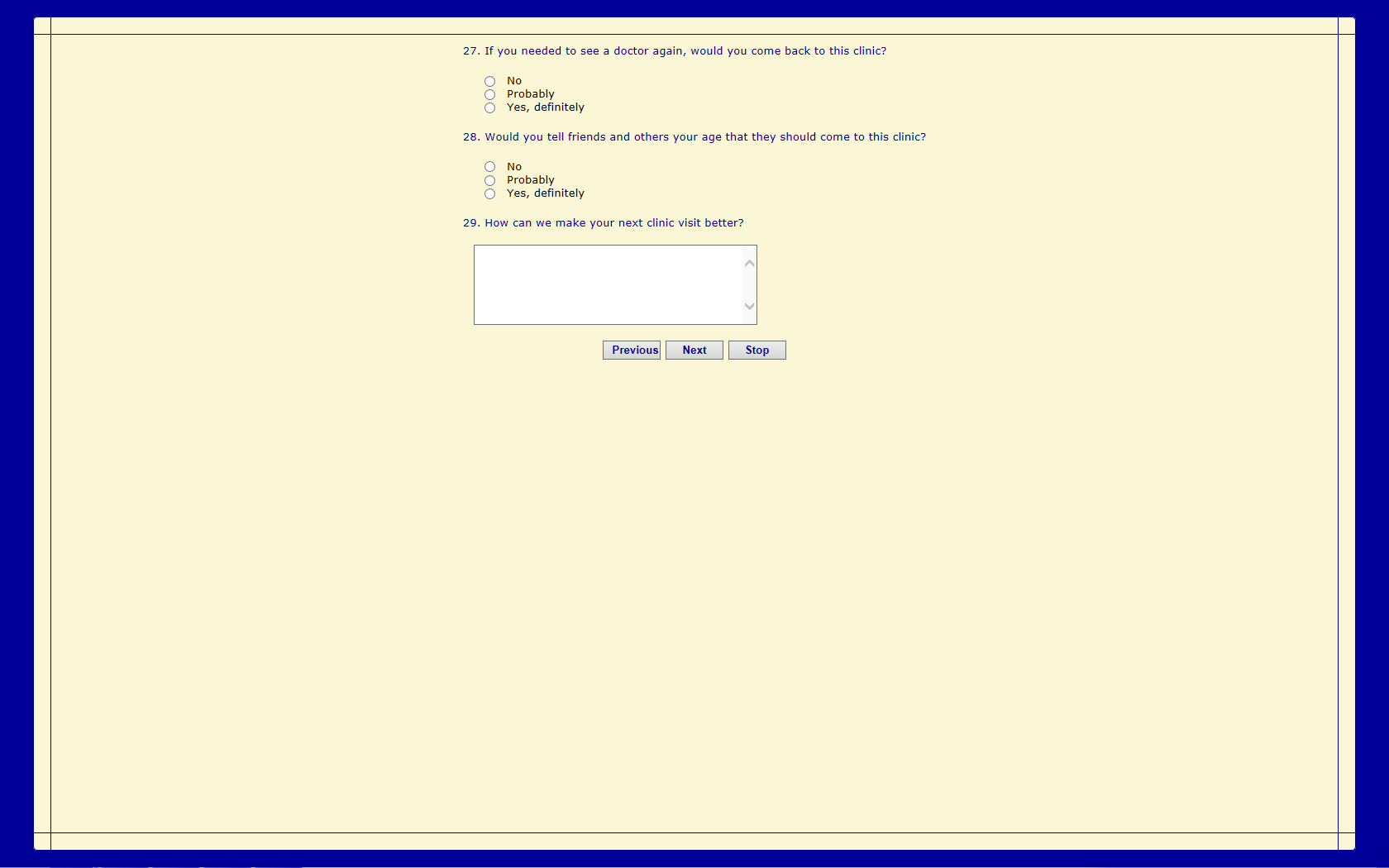 SS#19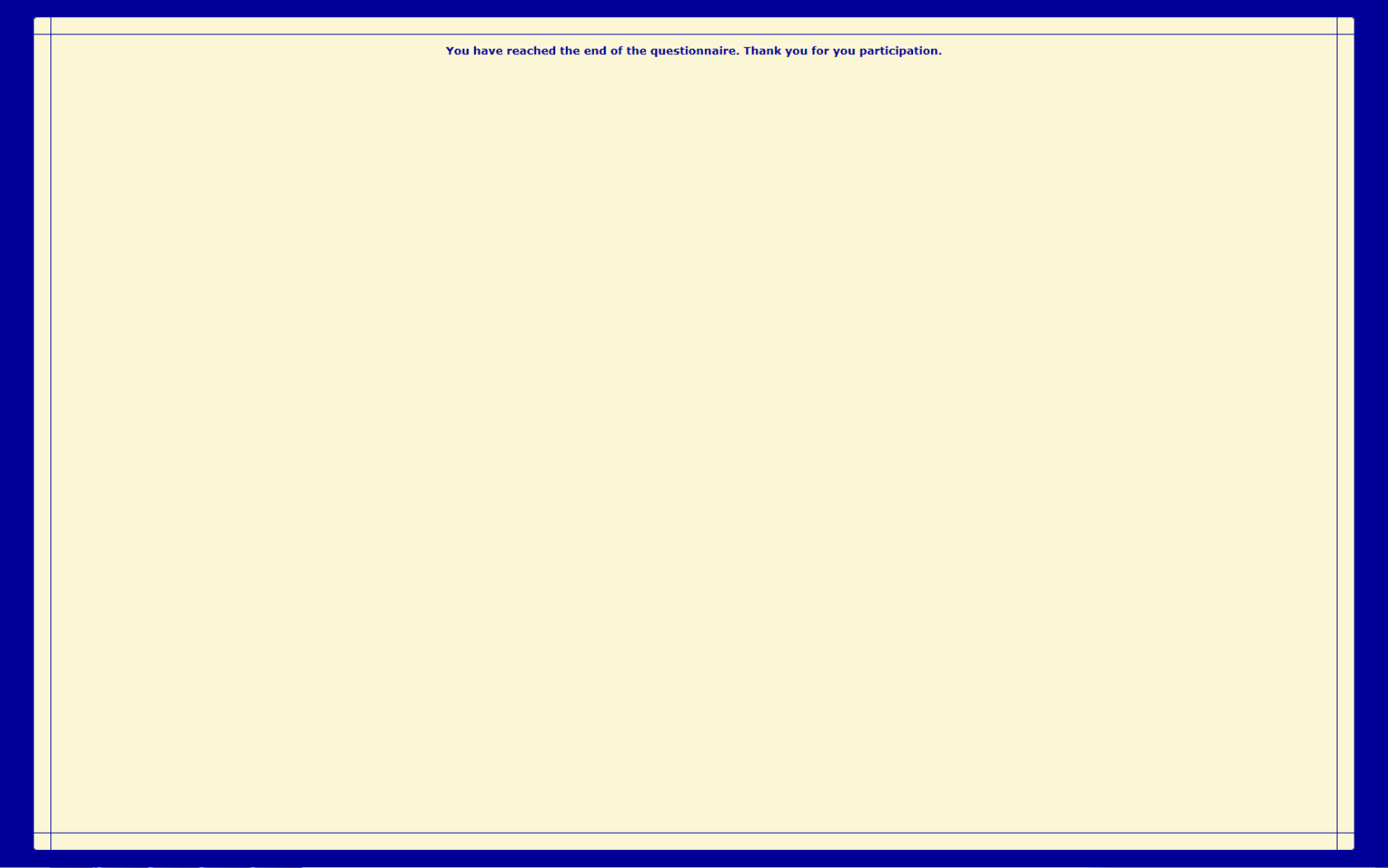 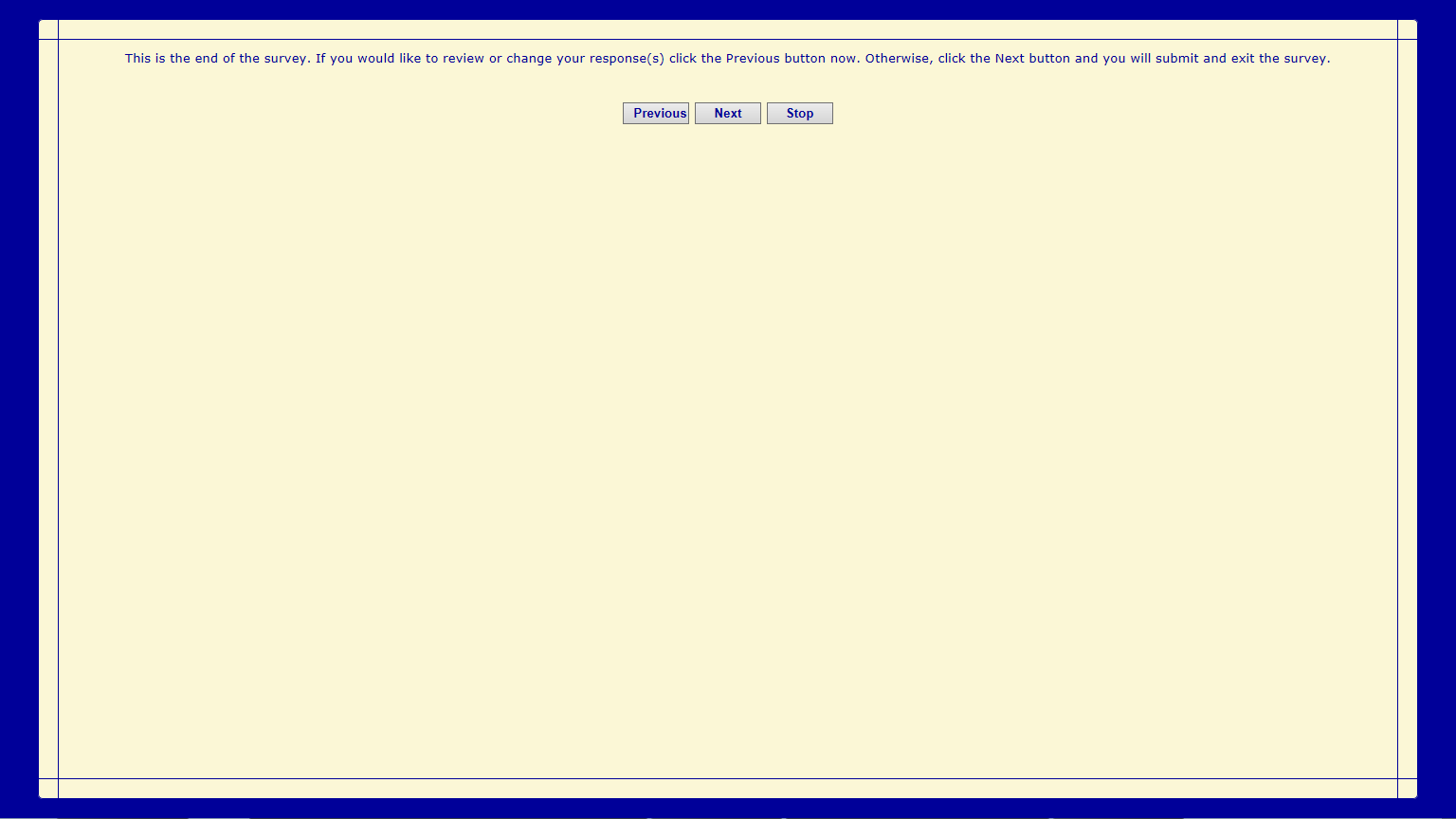 SS#20